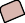 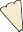 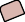 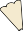 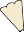 SAMPLE FOOD DIARY	diarySAMPLE FOOD DIARY	diarySAMPLE FOOD DIARY	diarySAMPLE FOOD DIARY	diarySAMPLE FOOD DIARY	diarySAMPLE FOOD DIARY	diarySAMPLE FOOD DIARY	diarySAMPLE FOOD DIARY	diarySAMPLE FOOD DIARY	diarySAMPLE FOOD DIARY	diarySAMPLE FOOD DIARY	diaryTIMERecord start and end time of meal or snackPLACEKitchen, living room, bedroom, car, desk at workWITH WHOMAlone, or with family, friends, colleaguesACTIVITYReading, watching TV, talking, cookingMOODNeutral, happy, tense, depressed, angry, bored, rushed, tiredHUNGERRate from 0–5:0=no hunger, 5=starvingAMOUNTFOODFRUITS OR VEGETABLESNumber of servingsFULLNESS AFTER EATING1=still hungry, 2=quite satisfied, 3=uncomfortableFILLED OUT JUST BEFORE OR AFTER EATING?X=yes8:30–8:45 a.m.KitchenAloneWatching TVRushed41.5 cupsShredded wheat cereal2X1 cupSkim milkX1 mediumBanana1X2 teaspoonsSugarX10:00–10:10 a.m.CarAloneDrivingHappy31 mediumApple1211:00–11:05 a.m.CarAloneDrivingRushed21Granola bar21:30–2:00 p.m.WorkColleaguesTalkingHappy52 large slicesCheese pizza3X1 largeChocolate chip cookieX6:00–6:10 p.m.KitchenAloneCookingTired52 piecesLow-fat string cheese16:30–7:05 p.m.KitchenHusbandTalkingTired46 ouncesBaked chicken2X1 cupBrown riceX1 cupBroccoli1X2 glassesIced teaX9:30–9:45 p.m.BedAloneWatching TVTired21 cupFrozen yogurt3TOTAL:3YOUR FOOD DIARY	Make three copies of this page and track your eating patterns for three days.	Date:  	YOUR FOOD DIARY	Make three copies of this page and track your eating patterns for three days.	Date:  	YOUR FOOD DIARY	Make three copies of this page and track your eating patterns for three days.	Date:  	YOUR FOOD DIARY	Make three copies of this page and track your eating patterns for three days.	Date:  	YOUR FOOD DIARY	Make three copies of this page and track your eating patterns for three days.	Date:  	YOUR FOOD DIARY	Make three copies of this page and track your eating patterns for three days.	Date:  	YOUR FOOD DIARY	Make three copies of this page and track your eating patterns for three days.	Date:  	YOUR FOOD DIARY	Make three copies of this page and track your eating patterns for three days.	Date:  	YOUR FOOD DIARY	Make three copies of this page and track your eating patterns for three days.	Date:  	YOUR FOOD DIARY	Make three copies of this page and track your eating patterns for three days.	Date:  	YOUR FOOD DIARY	Make three copies of this page and track your eating patterns for three days.	Date:  	TIMERecord start and end time of meal or snackPLACEKitchen, living room, bedroom, car, desk at workWITH WHOMAlone, or with family, friends, colleaguesACTIVITYReading, watching TV, talking, cookingMOODNeutral, happy, tense, depressed, angry, bored, rushed, tiredHUNGERRate from 0–5:0=no hunger, 5=starvingAMOUNTFOODFRUITS OR VEGETABLESNumber of servingsFULLNESS AFTER EATING1=still hungry, 2=quite satisfied, 3=uncomfortableFILLED OUT JUST BEFORE OR AFTER EATING?X=yesTOTAL:YOUR SNACKING DIARY	Make three copies of this page and track your snacking patterns for three days.	Date:  	YOUR SNACKING DIARY	Make three copies of this page and track your snacking patterns for three days.	Date:  	YOUR SNACKING DIARY	Make three copies of this page and track your snacking patterns for three days.	Date:  	YOUR SNACKING DIARY	Make three copies of this page and track your snacking patterns for three days.	Date:  	YOUR SNACKING DIARY	Make three copies of this page and track your snacking patterns for three days.	Date:  	YOUR SNACKING DIARY	Make three copies of this page and track your snacking patterns for three days.	Date:  	YOUR SNACKING DIARY	Make three copies of this page and track your snacking patterns for three days.	Date:  	YOUR SNACKING DIARY	Make three copies of this page and track your snacking patterns for three days.	Date:  	YOUR SNACKING DIARY	Make three copies of this page and track your snacking patterns for three days.	Date:  	YOUR SNACKING DIARY	Make three copies of this page and track your snacking patterns for three days.	Date:  	YOUR SNACKING DIARY	Make three copies of this page and track your snacking patterns for three days.	Date:  	TIMEStart and end time of the snackPLACEKitchen, living room, bedroom, car, desk at workWITH WHOMAlone, or with family, friends, colleaguesACTIVITYReading, watching TV, talking, cookingMOODNeutral, happy, tense, depressed, angry, bored, rushed, tiredHUNGERRate from 0–5:0=no hunger, 5=starvingAMOUNTSNACK FOODCALORIESIf unknown, leave blankFULLNESS AFTER EATING1=still hungry, 2=quite satisfied, 3=uncomfortableFILLED OUT JUST BEFORE OR AFTER EATING?X=yesTOTAL:TOTAL:TOTAL:TOTAL:TOTAL:TOTAL:TOTAL:TOTAL: